How to PassThere is NO secret to doing well in school.  To pass any class just do the four following things: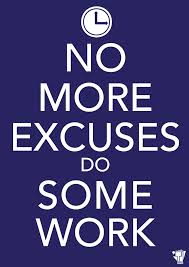 1.	Show up every day.2.	Pay Attention3.	Always do your work.4.	Behave.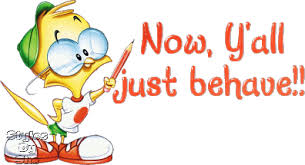 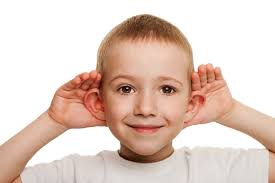 